Министерство образования Тверской областиМуниципальное бюджетное общеобразовательное учреждение «Средняя школа № 45 с углубленным изучением отдельных предметов естественнонаучной направленности»Дополнительная общеобразовательная(общеразвивающая) программахудожественной направленности «Школа игры на гитарах»Возраст учащихся: 11-17 летСрок реализации: 1 годАвтор - составитель: Шарабок С.Г.г. Тверь 2023г.ОглавлениеКомплекс основных характеристик дополнительнойобщеразвивающей программыПояснительная записка                                                                      Цель, задачи, ожидаемые результаты                                           Содержание программы                                                                Комплекс организационно педагогических условийКалендарный учебный график                                                      Условия реализации программы                                                   Формы аттестации                                                                          Оценочные материалы                                                                   Методические материалы                                                               2.6    Список литературы               1.Комплекс основных характеристик дополнительной общеобразовательной общеразвивающей программы (общий1.1.Пояснительная запискаНормативные правовые основы разработки ДООП: Федеральный закон от 29.12.2012 № 273-ФЗ «Об образовании в РФ».Концепция развития дополнительного образования детей (Распоряжение Правительства РФ от 04.09.2014 г. № 1726-р).Постановление Главного государственного санитарного врача РФ от 04.07.2014 № 41 «Об утверждении СанПиН 2.4.4.3172-14 «Санитарно-эпидемиологические требования к устройству».Приказ Министерства просвещения России от 09.11.2018 № 196 «Об утверждении Порядка организации и осуществления образовательной деятельности по дополнительным общеобразовательным программам»Письмо Минобрнауки России от 18.11.2015 № 09-3242 «О направлении информации» (вместе с «Методическими рекомендациями по проектированию дополнительных общеразвивающих программ (включая разноуровневые программы)».Приказ Главного управления образования и молодежной политики Алтайского края от 19.03.2015 № 535 «Об утверждении методических рекомендаций по разработке дополнительных общеобразовательных (общеразвивающих) программ».Положение о дополнительной общеобразовательной (общеразвивающей) программе МБОУ СШ 45 приказ № 64/1-од  от 25 января 2013 г.АктуальностьпрограммыГитара - это старинный струнный щипковый музыкальный инструмент.История создания гитары как музыкального инструмента захватывает века ицелыеэпохи.Сегодняэтотинструментназывается классическаягитара.Гитару используют в большинстве жанров современной музыки благодаряширокомуспектрузвучанияи возможностямэтогоинструмента. Внашевремягитараявляетсяоднимизсамыхраспространенныхмузыкальных инструментов во всем мире и, как показывает практика, однимизсамыхпопулярныхинструментов средидетейиподростков. Дополнительнаяобщеразвивающаяпрограмма«Школа игры на гитарах»,  реализуемая педагогом в современныхусловиях,прииспользованииспециальныхприемовиметодовобученияспособствуетстановлениюсоциально адаптированногочеловека. Музыкальнаядеятельностьвсегдаэмоциональна,онаактивизируетумственное развитие детей и подростков. Занятия музыкой отражают многиежизненные явления, обогащают представление о быте, истории, традицияхразныхнародов;способствуютповышениюинтеллекта,развитиютворчества,способностик саморазвитию.Вид программы: модифицированная программаНаправленность программы: художественная.Адресат программы: возраст учащихся: 11 - 17 лет. Обучение игре на гитаре способствует развитию мелкой моторики, чтоведеткравномерномуразвитиюобоихполушарийголовногомозга.Этопозволяетполнеераскрытьвозможностидетейиподростковвдругихобластяхзнаний.Раздельностьфункцийрукразвиваеткоординацию движений,способностьвидеть,решатьодновременнонесколькозадач(чтениеслиста),способствуетразвитиюабстрактногомышления.Срок и объем освоения программы: 1 год, 136 педагогических часа, 2 раза в неделю по 2 часа.Форма обучения: очнаяОсобенности организации образовательной деятельности: разновозрастные группы.1.2. Цель, задачи, ожидаемые результатыЦельпрограммыЦель-формированиеначальногокомплексазнаний,уменийипрактическихнавыковигрывансамбле,позволяющихисполнятьмузыкальныепроизведениянагитаревсоответствииснеобходимымуровнеммузыкальной грамотности.ЗадачипрограммыОбразовательныезадачи:обучениенавыкамигрынаинструменте–гитаре;обучениеосновнымтехническимприемамигрынагитаре;изучениеосновмузыкальнойвыразительности;изучениеосновтеориимузыкальногоязыка;обучениеприемамсозданиямузыкальногообраза;формированиеумениячтенияслистаиигрынотнойпартитуры;изучениеразличныхвидовижанровмузыки;обучениенавыкамгармоничногоподбораиимпровизациинаинструменте;обучениеанализуисполнениямузыкальныхпроизведений;овладениеначальныминавыкамиансамблевогоисполнения.Развивающиезадачи:развитие	музыкальных	способностей	(слух,	ритм,	память,	пальцеваямоторика,координациядвижений);развитиечувстваметроритмическойпульсациивансамблевомисполнении;развитиеэмоциональностиивыразительности;развитиенавыковсценическогоповеденияиисполнительства;развитиезаинтересованностивсовершенствованиинавыковигрынагитаре.Воспитательныезадачи:формированиеличностныхкачеств:ответственности,трудолюбия,исполнительскойволи,артистизма,коммуникабельности,самоконтроляисамооценки;формирование аналитического отношения к исполнительству как своему,таки других;формирование способности к самостоятельной работе над музыкальнымипроизведениями;формированиеустойчивогоинтересакмузыкальнымзанятиямизаинтересованностивсовершенствованиисвоегомузыкальногообразования.Планируемые(ожидаемые)результатыосвоенияпрограммыПоитогамосвоенияпрограммыобучающиесяовладевают:первоначальным	комплексом	технических	возможностей	инструмента(посадка,положение инструмента,постановка рук);основнымиприемамиигрынагитаре;начальнымимузыкально-теоретическимизнаниями;-умениемисполнятьсвоюпартиюграмотно,использоватьнеобходимыеисполнительскиесредствавыразительности;элементарными	навыками	чтения	с	листа	и	подбором	музыкальныхпроизведенийна инструменте;навыкамиигрыаккомпанементакмелодииилипесни;техникойансамблевогоисполнения.По	итогам	освоения	программы	у	обучающихся	развиваются	иформируются:слух,ритм,память,пальцеваямоторика,координациядвижений;начальныенавыкичтенияс листа;навыкислуховогоконтролявпроцессеансамблевогоисполнения;навыкисценическогоповеденияиисполнительства;эмоциональностьивыразительность;-личностные	качества	(воля,	трудолюбие,	усидчивость,	выдержка,ответственность,коммуникативные качестваи др.);потребностьвзанятияхмузыкойвсвободноевремя;-заинтересованностьвсовершенствованииисполнительскогомастерстванаинструменте.Способыпроверкирезультатовусвоенияпрограммы:отзывыобучающихсяиродителей(беседы);анализвформедиалога:педагог–учащийся;педагогическоенаблюдение;сохранностьконтингентаобучающихся.Реализациядополнительнойобщеобразовательнойобщеразвивающейпрограммы«Школа игры на гитарах»развивает у обучающихся музыкально-слуховые представления, музыкально-образноемышление;способствуетприобретениюначальныхнавыковорганизацииигровыхдвижений;знакомитсаппликатурнымиобозначениями,нотнойграмотой;даетпредставлениеокачествезвучания.1.3. Содержание программы«Школа игры на гитарах»136 часовУчебный(тематический)планСодержаниеучебного(тематического)планаВводноезанятие.Инструктажпотехникебезопасности.Теория. Знакомство с детьми. Содержание и режим учебных занятий.Правилаповеденияназанятиях,вобщественныхместах.Инструктажпотехникебезопасности.Историягитары.Устройство,настройка,ремонтинструмента.Теория.Представлениеогитарекаксольномиансамблевоминструменте.Важнейшиесведенияизисториивозникновенияиразвитиягитары.Историясозданияшестиструннойгитары.Устройствогитары,еёсоставные части. Представление о назначении частей инструмента, звуковыхи технических возможностях инструмента. Строй, настройка, уход. Лучшиеисполнителина классической гитаре.Практика.Показправильногоположенияинструмента,положенияпальцевправойи левойрук наинструменте.Посадкаипостановкаигровогоаппарата.Аппликатурныеобозначения.Теория. Посадка играющего на музыкальном инструменте: положениекорпуса,постановкарукиигровогоаппарата;влияниенакачествоисполнения.Обозначениепальцевправойилевойрук.Аппликатура.Понятиеопозиции.Практика.Аппликатурныеобозначенияиихпрактическоеприменение на инструменте. Правая рука: большой палец – р, указательныйпалец – i, средний палец – m, безымянный – а. Левая рука: указательныйпалец– 1,среднийпалец–2,безымянный – 3,мизинец–4.Приемыигры.Способызвукоизвлечения.Учебно-тренировочныйматериал.Теория.Функцииправойилевойруки.Диапазонгитары.Названиеструн.Ладынагрифегитары.Различиеоктав.Условныеобозначения.Основныеприемызвукоизвлечения.Изучениеразличных штрихов.Практика.Первыеупражнениядляправойруки.Правильноеположениеправойрукинаинструменте,правильнаяпостановкапальцев.Овладение начальными двигательными и игровыми навыками: игра ровнымзвуком; простые переборы; свобода исполнительского аппарата; постепенноеподключениебольшогопальца.Извлечениезвука(щипокструны).Постановкалевойруки:упражнения,прижатиеструннагрифегитары;простые аккорды;чередование басов и аккордов. Воспроизведение звучанияоткрытых струн. Упражнения на смену пальцев. Отработка сложных мест втексте. Работа над целостным исполнением любого произведения. Приемыарпеджиато, глиссандо, легато, позиции, переходы из позиции в позицию.Использованиебольшогопальцаправойруки,одновременноеизвлечениебасабольшимпальцемипоочередноуказательным,средним,безымянным.Основныеприемызвукоизвлечения.Апояндо (от исп. аpoyando – с опорой, опираясь) - прием, в котором сострунойсоприкасаютсяодновременноподушечкапальцаиноготь,послеизвлечениязвукапалецдолженоперетьсянасоседнюю,болеетолстуюструну.Апояндо-приемскореехудожественный,колористический,придающийособуюсилуи красочностьзвучанию.Тирандо(отисп.tirando–потянуть)-этотолчокструнытемжеспособом,чтои «апояндо»,нобезопоры насоседнююструну.Основные штрихи и приемы игры на гитаре: staccato (стаккато), legato(легато),nonlegato,арпеджио,арпеджиато,глиссандо.Позициирук.Аккорды.Аппликатураиштрихи.Упражнениянакоординациюрук.Мажорныеиминорныегаммыдодвухзнаковвключевдвеоктавы.Изучениегармоническихаккордовыхпоследовательностей(Т-S-D-T)впервойпозиции.Музыкальнаяграмота.Теория. Гриф гитары. Освоение базовых компонентов нотной грамоты:понятие о нотном стане, скрипичном и басовом ключах; знаки альтерации(диез,бемоль,бекар);названиенот,обозначениенот(графическоеибуквенное), расположение нот на гитаре; длительности нот (целая, половина,четверть, восьмая, шестнадцатая); буквенная система, главные ступени лада(T-S-D); такт, затакт, лига и залигованные ноты, нота с точкой;строениемузыкальной фразы; темп; музыкальные размеры: 2/4, 3/4, 4/4; понятие одинамике (динамические оттенки): f (форте) – сильно, громко, p (пиано) –тихо,mf(меццофорте)–не оченьсильно,не оченьгромко, mp(меццо-пиано)не очень тихо, ff (фортиссимо) – очень громко, pp (пианиссимо) – оченьтихо,cresc.(крещендо)–постепенноусиливаясилузвука,dim.(диминуэндо)постепенноуменьшаясилузвука;музыкальныетермины:andante(анданте)в темпе шага, спокойно, allegro (аллегро) – скоро, moderato (модерато) –умеренно.Практика. Подбор по слуху. Творческие игры (сочинение песенок налегкие стихотворные тексты). Исполнение простой мелодии на одной струнеподаккомпанементпедагога.Изучениенотнойграмотысприменениемпростейшихупражнений.Элементарноечтениеслистаритмическихрисунков со счетом и простейших мелодий в первой и второй позиции сназваниемнот.Гармонизациябаса.Теория.Объяснениеприемаодновременногоисполнениябасаимелодии.Практика. Практическое освоение этого приема на примере простыхмелодий.Исполнениедвойных нот.Теория.Объяснениеприемаисполнениянаоткрытыхструнах(перваяивторая,третьяичетвертаяструны)какосновыдляпоследующегоприменениявисполнительстве.Практика.Исполнениедвойныхнотнаоткрытыхструнахипрактическоеприменениеданногоприемавмузыкальныхпроизведениях.Изучениегамм.Теория. Объяснение знаков альтерации и аппликатуры в мажорных иминорных гаммах. Знакомство с однооктавными гаммами в первой и второйпозициях.Практика. Изучение гамм в пределах 1-ой и 2-ой позиций:F, G, C–dur; e,a,d– moll.Работанадэтюдамиипьесами.Теория.Форма,содержаниеитональностьвэтюдахипьесах.Понятиео музыкальной фразе,предложении,периоде,куплете.Практика. Исполнение этюда и пьесы из прилагаемого репертуара (повыборупедагога).Работанадрепертуаром.Теория.Краткиесведенияокомпозиторахразучиваемыхпроизведений. Беседы о характере музыки. Образное содержание музыки.Размер,ритмическиерисунки,темп,знакиальтерации,аппликатура.Развитиеуменияопределятьхарактермузыки.Определениепослухунаправления мелодии. Накопление простейших музыкальных впечатлений.Анализприемовнюансировкиисценическихдвиженийдлясозданияобразавпроизведениях.Практика.Разбориразучиваниемузыкальногопроизведения.Выразительное исполнение музыкального произведения. Работа в ансамбле.Примерныйрепертуарный списоквПриложении.Основыаккомпанемента.Теория.Буквенныеобозначениянот.Ритмическийрисунокпьесы.Понятие об интервалах и аккордах. Изучение простых аккордов в первойпозиции без применения приема «барре». Начальные умения смены аккордовво время исполнениямузыкального произведения. Знакомство с основнымигармоническимипоследовательностямиаккордов.Изучениеаккордовсприменениемприема«барре».Практика.Использованиеаккордовиихпоследовательностей,разучиваниепесеннаосновепростыхаккордовиритмическогоаккомпанементавансамбле.Формированиечувствацелостностиисполняемыхпесен.Работавансамбле.Теория. Работа над метроритмом. Работа над штрихами. Фразировка.Динамическиеоттенки.Темппроизведения.Ансамблеваякоординация,сыгранность. Концертная деятельность. Эмоциональный настрой, внешнийвид,культура поведенияобучающихсяна выступлении.Практика. Работа над точностью метрического совпадения партий иритмичностьюигры.Играштриховодинаковымиприёмами.Играфразсединым дыханием рук в двух партиях, умение продолжить фразу, начатуюдругой партией. Распределение динамических оттенков по партиям согласнозначимости. Игра кульминаций единым нюансом. Наработка умения держатьтемп произведения. Работа над достижением слаженности игры, единствомдвиженияиэмоциональногонастроя.Участиевотчетномконцертедляродителей.РасширениемузыкальногокругозораиформированиемузыкальнойкультурыТеория. Беседы об особенностях музыкально-выразительных средствинструментальныхпроизведений.Практика.Посещениекультурныхмероприятий,конкурсов,концертов. Формирование культуры восприятия, умения грамотно оцениватьисполнениемузыкальныхпроизведений.Заключительноезанятие.Подведениеитоговгода.Отчетныйконцерт.2.Комплекс организационно - педагогических условий2.1. Календарный учебный график Таблица 2.1.1. 2.2. Условия реализации программыТаблица 2.2.1.2.3. Формы аттестацииФормами аттестации являются:Впроцессереализациипрограммыиспользуютсяследующиевидыконтроля:входнойконтроль(сентябрь):беседасэлементамипрактическихзаданий);текущий	контроль	(педагогическое	наблюдение;	практическиеработы,демонстрация навыков);промежуточный	контроль	(в	течение	учебного	года):	показпроизведений,контрольный урок;итоговый	контроль(май):	итоговоезанятие	-выступлениенаотчетномконцерте.Методы	выявления	результатов	воспитания:	наблюдение,	беседа.Методывыявлениярезультатовразвития:показпрактики.Поитогамизученияопределенныхтемучебного(тематического)плана педагогпроводитконтрольныеурокидляпроверкизнанияансамблевыхпартий(индивидуальноскаждымучастникомансамбля),прослушиваниясамостоятельновыученныхпроизведений,проверкинавыковчтенияслиставансамбле. Важнойформойконтролярезультатовпоитогамреализациидополнительнойобщеразвивающейпрограммы«Школа игры на гитарах»являетсяконцертноевыступление.Оценкаконцертноговыступлениядаетсяпедагогомввидесловеснойхарактеристики в ходе обсуждения с обучающимися, в которой отмечаютсякакположительныестороныисполнения,такиимеющиесянедостатки.Критериями оценки выступления обучающихся в ансамбле являетсяуровеньвладенияансамблевыми навыками:звуковойбалансансамблевыхпартийритмическийансамбльединствоартикуляции,фразировки-единство	динамики,	агогики	и	другие	стороны	ансамблевоговзаимодействия.2.4. Оценочные материалыВходеобсужденияпедагоготмечает:2.5. Методические материалыМетоды обучения:СловесныйНаглядныйОбъяснительно-иллюстративныйРепродуктивныйЧастично-поисковыйИсследовательскийИгровойДискуссионныйПроектныйФормы организации образовательной деятельности:ИндивидуальнаяИндивидуально-групповаяГрупповаяПрактическое занятиеОткрытое занятиеБеседаВстреча с интересными людьмиЗащита проектаИграПрезентацияМастер-классПедагогические технологии:Технология группового обученияДидактические материалы:Раздаточные материалыИнструкции2.6. Список литературыАгафошин П.С. «Школа игры на шестиструнной гитаре»: учеб.пособие/ П.С.Агафошин. – М.:1999.ГераськинВ.В.«Романтическаягитара»/В.В.Гераськин.М.:2015.ГитманА.«Начальноеобучениенашестиструннойгитаре»:учеб.пособие/А.Гитман. –М.:Престо,2000.1997.ГитманА.«Классическиеэтюды»/А.Гитман.–М.:«Престо»,Годжаспирова	Г.М.	«Педагогика»:	учеб.	пособие	/	Г.М.Годжаспирова.–М.:Гардарики,2004г.Иванов-Крамской А.М. «Школа игры на шестиструнной гитаре»:учебноепособие / А.М.Иванов-Крамской.– М.:2016.Калинин В.П. «Юный гитарист»: учеб.пособие / В.П. Калинин. –М.Музыка:2008.КатанскийА.,КатанскийВ.«Школаигрынашестиструннойгитаре»: учебноепособие/А.Катанский,В.Катанский.–М.: 2012 г.КаргинаЗ.А.«Практическоепособиедляпедагогадополнительногообразования»:учеб.пособие/З.А.Каргина.–М.:ШкольнаяПресса, 2008.КиселеваТ.Г.,КрасильниковЮ.Г.«Социально-культурнаядеятельность»:учеб.пособие/Т.Г.Киселева,Ю.Г.Красильников.–М.:2004.ЛаричевЕ.Д.«Самоучительигрынашестиструннойгитаре»:учеб.пособие для начинающих / Е.Д.Ларичев.М.:1979.МеталлидиЖ.Л.«Гитарныйальбомдляначинающих»:учеб.пособие/ Ж.Л.Металлиди. – М.:2014.ПермяковИ.Ю.«Юномугитаристу.Хрестоматиядляначинающих»/И.Ю.Пермяков.– М.: 2014.Хрестоматиягитариста:учебно-методическоепособие.1-2классыДМШ /сост. и общаяредакцияН. Ивановой-Крамской. –Р-н-Д.:Феникс,2006.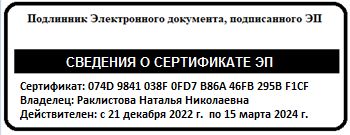 Утверждаю: Директор МБОУ СШ 45_______________Н.Н. Раклистова Приказ №82-одот «30» августа 2023 г. №п/пНазваниеразделов,темКоличествочасовКоличествочасовКоличествочасовФормыаттестации /контроля№п/пНазваниеразделов,темВсегоТеорияПрактикаФормыаттестации /контроля1Вводноезанятие.Инструктаж по техникебезопасности11-2Историягитары.Устройство, настройка,ремонтинструмента312Опрос3Посадка и постановкаигровогоаппарата.Аппликатурныеобозначения624Педагогическоенаблюдение4Приёмыигры.Способызвукоизвлечения.Учебно-тренировочныйматериал20416Педагогическое4Приёмыигры.Способызвукоизвлечения.Учебно-тренировочныйматериал20416наблюдение5Музыкальнаяграмота624Опрос6Гармонизациябаса413Педагогическоенаблюдение7Исполнениедвойныхнот413Педагогическоенаблюдение8Изучениегамм826Контрольныйурок9Работанадэтюдамиипьесами12210Контрольныйурок10Работа над репертуаром.Учебно-тренировочныйматериал28325Контрольныйурок11Основыаккомпанемента12210Педагогическоенаблюдение12Работавансамбле26224Педагогическоенаблюдение13Расширение музыкальногокругозораиформированиемузыкальнойкультуры413Педагогическоенаблюдение14Итоговоезанятие2-2ОтчетныйконцертВсегочасов13624112Количество учебных недель34Количество учебных днейПродолжительность каникулДаты начала и окончания учебного годаСроки промежуточной аттестацииСроки итоговой аттестации (при наличии)АспектыХарактеристика (заполнить)Материально-техническое обеспечениеУчебныйклассдляпроведениязанятий.  Гитары, барабанная установка.Метроном,наличиеаудиозаписей,звуковоспроизводящая аппаратура, копировальная техника для обеспеченияобучающихсянотным материалом(ансамблевымипартиями).Сборники,хрестоматии,издания,содержащиенотныйматериалпопрограмме,методическаялитература,музыкальныесловари.Информационное обеспечение- видео- аудио- интернет источникиКадровое обеспечениеПедагог дополнительного образования №п/пУровеньвладенияансамблевыминавыкамиРезультат1ВысокийуровеньИсполнительскиедействияобучающихсяполностью совпадают с задачамиансамблевогоисполнения:учащиеся достигают оптимальногозвуковогобаланса,соблюдаютритмическийансамбль,единуюартикуляцию ифразировку;в исполнении четко и яснопрослеживается единство эмоциональногостроя звучания ансамблевых партий, чтосоздаетцельноехудожественноевпечатление2СреднийуровеньИсполнительские действия обучающихся восновном адекватны задачам ансамблевоговзаимодействия:учащиеся в целом достигаютнеобходимого звукового баланса,соблюдаютритмическийансамбль,единуюфразировку;невсегдадостигаютединстваартикуляциииагогики;- в исполнении недостаточно яснопрослеживаетсяединствоисполнительскихнамерений3НизкийуровеньИсполнительскиедействияобучающихсянедостаточно адекватны задачамансамблевоговзаимодействия:учащиеся в основном соблюдаютритмический ансамбль, но не всегдадостигаютоптимальногозвуковогобаланса;несоблюдаютединствоартикуляции,фразировки,динамикииагогики